АДМИНИСТРАЦИЯ БЕРЕЗОВСКОГО РАЙОНА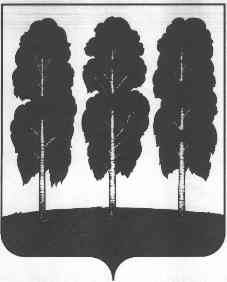 ХАНТЫ-МАНСИЙСКОГО АВТОНОМНОГО ОКРУГА – ЮГРЫПОСТАНОВЛЕНИЕот  14.07.2022                                                                                                         № 980пгт. БерезовоО внесении изменения в  постановление администрации Березовского района                от 15.06.2017 № 500 «О приемочной комиссии по вопросам перевода жилых помещений в нежилые и нежилых помещений в жилые помещения, согласования перепланировки и переустройства жилых помещений в жилых домах, расположенных на территории городского поселения Березово» В целях приведения муниципального правового акта администрации Березовского района в соответствие с действующим законодательством:1. Приложение к постановлению администрации Березовского района от 15.06.2017 № 500 «О приемочной комиссии по вопросам перевода жилых помещений в нежилые и нежилых помещений в жилые помещения, согласования перепланировки и переустройства жилых помещений в жилых домах, расположенных на территории городского поселения Березово» дополнить абзацем следующего содержания:«*В случае временного отсутствия работника по уважительной причине, участие в работе приемочной комиссии может принимать лицо, замещающее его по должности.».Разместить настоящее постановление на официальных веб-сайтах органов местного самоуправления Березовского района и городского поселения Березово.Настоящее постановление вступает в силу после его подписания.И.о главы района                                                                                             С.Н. Титов